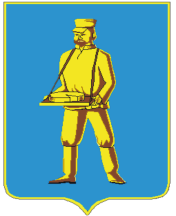 СОВЕТ ДЕПУТАТОВЛОТОШИНСКОГО МУНИЦИПАЛЬНОГО РАЙОНАМОСКОВСКОЙ ОБЛАСТИР Е Ш Е Н И Еот 08.06.2017  № 340/37     О необходимости создания Молодежного парламента при Совете депутатов Лотошинского муниципального района  Руководствуясь ст. 35 Федерального закона от 06.10.2003 № 131-ФЗ «Об общих принципах организации местного самоуправления в Российской Федерации», заслушав информацию председателя Совета депутатов Лотошинского муниципального района о необходимости создания Молодежного парламента при Совете депутатов Лотошинского муниципального района в целях обеспечения взаимодействия между органами местного самоуправления Лотошинского муниципального района и молодыми гражданами, содействия в деятельности органов местного самоуправления по вопросам молодежной политики, решения актуальных социальных проблем и общественно-политических вопросов с учетом мнения молодых людей, проживающих на территории Лотошинского муниципального района Московской области, Совет депутатов Лотошинского муниципального района Московской областир е ш и л: Администрации Лотошинского муниципального района  подготовить проект Положения о Молодежном парламенте при Совете депутатов Лотошинского муниципального района Московской области.Контроль за исполнением настоящего решения оставляю за собой.Председатель Совета депутатовЛотошинского муниципального района                                                Р.Н. Смирнов      В Е Р Н О:      Разослать: депутатам – 15 экз., Долгасовой Е.Л., юридическому отделу, прокурору Лотошинского района, в дело.